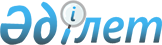 Ақкөл аудандық мәслихатының 2018 жылғы 14 ақпандағы № С 18-4 "Қазақстан Республикасының жер заңнамасына сәйкес Ақкөл ауданы шекарасындағы пайдаланылмайтын ауыл шаруашылығы мақсатындағы жерлерге жер салығының базалық мөлшерлемелерін арттыру туралы" шешімінің күші жойылды деп тану туралыАқмола облысы Ақкөл аудандық мәслихатының 2022 жылғы 16 ақпандағы № С 16-6 шешімі. Қазақстан Республикасының Әділет министрлігінде 2022 жылғы 23 ақпанда № 26898 болып тіркелді
      Қазақстан Республикасының "Құқықтық актілер туралы" Заңына сәйкес, Ақкөл аудандық мәслихаты ШЕШТІ:
      1. Ақкөл аудандық мәслихатының "Қазақстан Республикасының жер заңнамасына сәйкес Ақкөл ауданы шекарасындағы пайдаланылмайтын ауыл шаруашылығы мақсатындағы жерлерге жер салығының базалық мөлшерлемелерін арттыру туралы" 2018 жылғы 14 ақпандағы № С 18-4 (Нормативтік құқықтық актілерді мемлекеттік тіркеу тізілімінде № 6430 болып тіркелген) шешімінің күші жойылды деп танылсын.
      2. Осы шешiм 2022 жылғы 1 қаңтардан бастап қолданысқа енгiзiледi.
					© 2012. Қазақстан Республикасы Әділет министрлігінің «Қазақстан Республикасының Заңнама және құқықтық ақпарат институты» ШЖҚ РМК
				
      Ақкөл аудандықмәслихатының хатшысы

Д.Салыбекова
